CONEeCT Project MeetingDay 1: (2-7pm): Conference Room SCE, level  1, Heßstr. 89Welcome (Klaus) 								(10 Minutes) 2:00pm MotivationAim of the 2 daysAgenda Introduction of all CONEeCT partners 						(35 Minutes) 2:10pm PPt+ personal statement:  what does entrepreneurship mean to me?			   When would coneect be a success for me?			Overview CONEeCT (Andrea & Anke)						(30 Minutes) 2:45pm PPtAimsTarget GroupsOverview of working packages and tasks TimetableCooperation agreement between the partners (Andrea/ Anke)			(15 Minutes) 3:00pm   PrintAdministrative tasks throughout the project  (Klaus/Anke)			(30 Minutes) 3.15pm   Print/PPtPause    (+ write down statements)						(15 Minutes) 3:45pm                                        Presentation of individual statements						(19 Minutes) 4:00pm 	Wall	Presentation of each Working Package (WP) by partners  			(90 Minutes) 4:10pm      PPtOpen questions and working packagesEvaluation of dependencies and Milestones for Working Packages                         (60 Minutes) 5:40pm Wall/IA(prepare sheet with WP and timeframe)WP (+subtasks)  Timescale (3 years)  Task to do Responsibility  CommunicationOfficial End	  									           6:40pm			Dinner											           7:30pmAugustiner am Dom (http://www.augustineramdom.de), Frauenplatz 8Day2: (9am – 6pm): Creative Hall SCE, ground floor, Heßstr. 89Planning of the curriculumDevelopment of the Framework  (Klaus input/Andrew Discussion)		(30 Minutes)   9:00am Discus.(Sheet with 5 days (see application)  all together) Utopia/Crazy Ideas/Best Practise  (Andrew) 				              (40 Minutes)   9:30am  PostIt	Brainstorming to open the field (develop inputs for next steps)	Definition of module  leaders and co-leaders (responsibilities) (Andrew)	(15 Minutes)  10:10am  SheetBreak										(15 Minutes)   10:25am	Definition of Modules and its levels (Andrew/Andrea/Klaus)			(90 Minutes)   10:40am
(content, formats, evaluation, outcomes) (Breakout sessions 4 groups (2 * 2 modules + 1 overall format)Lunch										(80 Minutes)   12:10pm	       Presentation and Discussion of Modules 					(60 Minutes)    1:30pm Wall 
 Defining tasks and responsibilities / needed resources  				Parallel S.: Formats/Challenges/ for afternoon sessions 				(70 Minutes)    2:30pm PostItParallel S.: Coaching/Mentoring/Group /advanced WSBreak										(15 Minutes)    3:40pmSetting up complete programme						(60 Minutes)    4pm  Wall Feedback tool (Requirements and to do’s) 					(90 Minutes)    5pmEnd										             		6:30pmDinner Volksgarten München (http://www.volksgarten-muenchen.de/ )			7:45 pmBrienner Str. 50Day3: (9am – 1pm): Conference Room SCE, level  1, Heßstr. 89Marketing activities:								(90 Minutes)     9am        AllHomepage (Petko)Flyers  (All)Channels  (Discussion)Break										(15 Minutes)     10:30amCall for Experts: Strategy (e.g. strategic partners, frame, …)			(60 Minutes)     10:45am    Disc.DiscussionOther WP: Handbook/Compendium/Symposium                                          	(10 Minutes)    11:45amOngoing communication and consultation throughout the project           	(20 Minutes)     11:55am Planning next steps and to Do’s/Ramp up 	                                           	 (45 Minutes)     12:15amLunch and End									               	1pmSCE Location Map: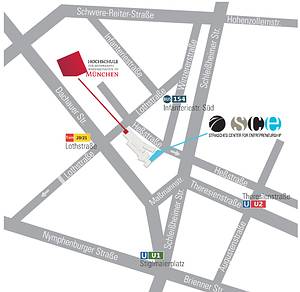 